ZAPROSZENIE       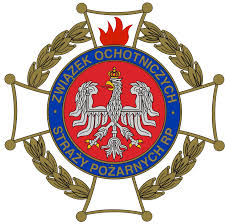 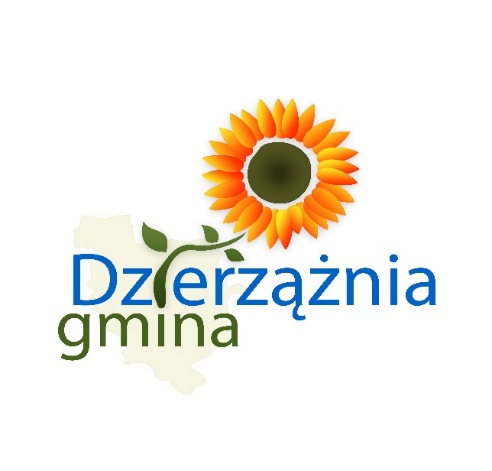 Wójt Gminy DzierzążniaorazZarząd Oddziału GminnegoZwiązku OSP w Dzierzążnizapraszają naGMINNE   ZAWODYSPORTOWO-POŻARNICZE25.06.2022r. (sobota)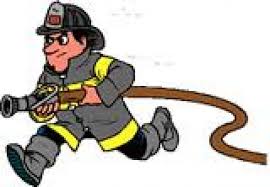 o godz. 1500w CUMINIE                                                                                                                teren boiska                                              dawnej Szkoły Podstawowej                                               w Cuminie                    Serdecznie zapraszamy!!!